Boğaziçi Film Festivali’nin Ulusal Yarışma Filmleri Belli Oldu!T. C. Kültür ve Turizm Bakanlığı Sinema Genel Müdürlüğü’nün katkılarıyla düzenlenen ve 17-26 Kasım 2017 tarihleri arasında gerçekleşecek 5. Uluslararası Boğaziçi Film Festivali’nin ulusal yarışma filmleri belli oldu. Jüri başkanlığını usta yönetmen Derviş Zaim’in yapacağı Ulusal Uzun Metraj Film Yarışması’nda 9 film 100.000 TL değerindeki büyük ödül için yarışırken; festivalin kısa filmleri de 25.000 TL değerindeki Ahmet Uluçay Büyük Ödülü için jüri önüne çıkacak.T. C. Kültür ve Turizm Bakanlığı Sinema Genel Müdürlüğü’nün katkılarıyla düzenlenen ve 17-26 Kasım 2017 tarihleri arasında İstanbul’da gerçekleşecek 5. Uluslararası Boğaziçi Film Festivali’nin ulusal yarışma filmleri belli oldu. 9 film Büyük Ödül için yarışıyorJüri başkanlığını usta yönetmen Derviş Zaim’in yapacağı Ulusal Uzun Metraj Film Yarışması’nda; Andaç Haznedaroğlu’nun “Misafir”, Ayhan Salar ve Erkan Tahhuşoğlu’nun “Eşik”, Burçak Açık Üzen’in “Beginner”, Bülent Öztürk’ün “Mavi Sessizlik”, Fikret Reyhan’ın “Sarı Sıcak”, Orhan Eskiköy’ün “Taş”, Özgür Sevimli’nin “Murtaza”, Pelin Esmer’in “İşe Yarar Bir Şey” ve Selman Kılıçaslan’ın “Bütün Saadetler Mümkündür” adlı filmi 100.000 TL değerindeki En İyi Ulusal Uzun Metraj Film Ödülü için yarışacak. Kısacılara Ahmet Uluçay anısına ödül!Uluslararası Boğaziçi Film Festivali’nin kısa film yarışmasında ise kurmaca dalında 10, belgesel dalında ise 8 film yarışacak. Kurmaca dalında bir film 10.000 TL değerindeki En İyi Ulusal Kısa Kurmaca Film Ödülü’nü, belgesel dalında bir film de yine 10.000 TL değerindeki En İyi Ulusal Kısa Belgesel Ödülü’nü kazanacak. Ayrıca festivalde yarışan kısa filmlerden birine de 25.000 TL değerindeki Ahmet Uluçay Büyük Ödülü verilecek.Ulusal Kısa Kurmaca Film Yarışması’nda Ahmet Serdar Karaca’nın “Frekans”, Alkım Özmen’in “Bir İş Görüşmesi Hikayesi”, Ayris Alptekin’in “Kot Farkı”, Balım Tanrıöver’in “Kamyon”, Çağhan Özdemir’in “Mutluluk”, Hasan Ali Kılıçgün’ün “3,5 Lira”, Derin Biricik’in “Mümkün Hayatların En Güzeli”, Okan Akgün’ün “Bir Tabut İnsan”, Onur Yağız’ın “Toprak” ve Sinan Kesova’nın “Hinterlant” adlı filmleri yarışırken; Ulusal Kısa Belgesel Yarışması’nda ise, Abdurrahman Demir’in “Kırmızı”, Ege Zaimağaoğlu’nun “Gönüllü Yürekler”, Hasan Ete’nin “Meftun”, Haydar Demirtaş’ın “Ülkemden Uzakta”, Mehmet Can Mıcık’ın “Menderes Kıyısında”, Orhan Dede’nin “Misafir”, Volkan Budak’ın “Yaban” ve Yavuz Üçer’in “Hekim” adlı kısaları jüri karşısına çıkacak. Uluslararası Boğaziçi Sinema Derneği ve Medya Akademisi tarafından düzenlenen 5. Uluslararası Boğaziçi Film Festivali, bu yıl 17-26 Kasım tarihleri arasında İstanbul’da gerçekleşecek.Festivalle ilgili detaylı bilgi için: bogazicifilmfestivali.com facebook.com/BogaziciFilmFestivalitwitter.com/bogazicifilmfesinstagram.com/bogazicifilmfestÖdüller & Yarışma FilmleriUlusal Uzun Metraj FilmEn iyi Ulusal Uzun Metraj Film Ödülü: 100.000 TL En İyi Yönetmen Ödülü: 20.000 TL En İyi Kadın Oyuncu Ödülü: 15.000 TL En İyi Erkek Oyuncu Ödülü: 15.000 TL En İyi Senaryo Ödülü: 10.000 TL En İyi Sinematografi Ödülü: 10.000 TL En İyi Kurgu Ödülü: 10.000 TL Beginner / Burçak Açık ÜzenBütün Saadetler Mümkündür / Selman KılıçaslanEşik / Ayhan Salar, Erkan Tahhuşoğluİşe Yarar Bir Şey / Pelin EsmerMavi Sessizlik / Bülent ÖztürkMisafir / Andaç HaznedaroğluMurtaza / Özgür Sevimli Sarı Sıcak / Fikret ReyhanTaş / Orhan EskiköyUlusal Kısa Metraj FilmAhmet Uluçay Büyük Ödülü: 25.000 TLEn İyi Ulusal Kısa Kurmaca Film Ödülü: 10.000 TLEn İyi Ulusal Kısa Belgesel Ödülü: 10.000 TLİstanbul Medya Akademisi Genç Yetenek Ödülü: 5.000Ulusal Kısa Metraj Film - Kurmaca3,5 Lira / Hasan Ali KılıçgünBir İş Görüşmesi Hikayesi / Alkım ÖzmenBir Tabut İnsan / Okan AkgünFrekans / Ahmet Serdar KaracaHinterlant / Sinan KesovaKamyon / Balım TanrıöverKot Farkı / Ayris AlptekinMutluluk / Çağhan ÖzdemirMümkün Hayatların En Güzeli / Derin BiricikToprak / Onur YağızUlusal Kısa Metraj Film - BelgeselGönüllü Yürekler / Ege ZaimağaoğluHekim / Yavuz ÜçerKırmızı / Abdurrahman DemirMeftun / Hasan EteMenderes Kıyısında / Mehmet Can MıcıkMisafir / Orhan DedeÜlkemden Uzakta / Haydar DemirtaşYaban / Volkan BudakSorularınız ve söyleşi talepleriniz için: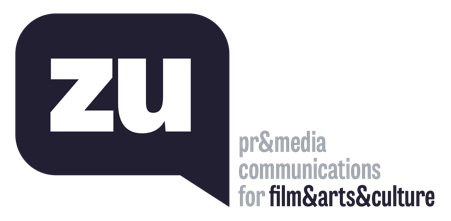 Uğur Yüksel – E: ugur@thisiszu.com T: 0 536 731 4216